Year 3 working from home: Friday 10th March 2023MathsTTRSMathletics – fraction tasksEnglishRead your reading book and complete a reading task which can be found in your white reading journal.Use the common exception words which can be found in your white reading journal to write sentences that include conjunctions.HistoryUse purple mash to find out about the life of a Roman Soldier.  Search ‘Romans’ to find the slideshow and complete the quiz which has been set as 2do on purple mash.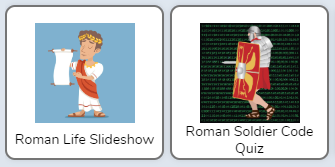 becauseafterbutalthoughorandbecauseif